  	CHURCH OF OUR LADY & ST CHRISTOPHER                         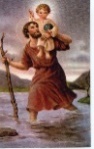 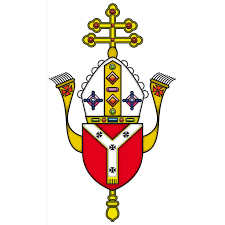            32 High Street, Cranford, TW5 9RG 		                                                       Telephone:  020 8759 9136         Our Lord Jesus Christ, King of the Universe – 25th & 26th November 2023Readings: Our Lord Jesus Christ, King of the Universe:  Page 158:  Ezekiel 34:11-12, 15-17, RP: 22:1-3, 1 Corinthians 15:20-26, 28, Matthew 25:31-461st Sunday of Advent:  Isaiah 63:16-17; 64:1, 3-8, RP: 79:23, 1 Corinthians 1:3-9, Mark 13:33-37NOTICE FOR READERS, EUCHARISTIC MINISTERS AND MONEY COUNTERS – the Christmas rotas are available in the sacristy.  If the date is not convenient for you, then please advise the parish office as soon as possible.  If your name is not on the list for the Christmas Masses and you are available to help please advise the parish office.  Your help is greatly appreciated. ADVENT RETREAT FOR YOUNG ADULTS (18-30s) with the Assumption Sisters on Sunday, 3rd December 2023 in Kensington. Young people are invited for a day retreat to prepare spiritually for Christmas, with reflections, prayer, adoration, and confessions. Venue: Our Lady of Mount Carmel and St Simon Stock, London W8 4BB. Timings: Mass at 12.15pm, Lunch at 1pm, Retreat from 2pm-5.30pm. Donations only. Register: tramy@assumptionreligious.org  LOCAL JUSTICE & PEACE - Aleksandra Mikolajczak, will be our point of contact for the Westminster Justice & Peace Commission. The network focuses on promoting action and reflection on topics such as climate justice and the environment, racial justice, housing and homelessness, refugees and migrants, human rights, international development, beginning and end of life, poverty and unemployment, work and welfare and Israel - Palestine.  A particular focus is put on the synodality of the Church, which was the topic of the recent Synod in Rome. It explains how important it is to remember that we all, as parishioners, build the Church of Christ and every one of us is important and can make a change to how our future Church will look like.   You are therefore invited to attend upcoming events organised by the Justice & Peace network, participate in discussions or join the group.  The upcoming events include:Free Webinar available under link https://www.schoolforsynodality.org.uk/news/practicing-synodality-webinar-series.  Through this link you can also access previously recorded free webinars touching on different aspects of practising synodality. 26th November, 2-3pm:  Tree planting by His Eminence Archbishop Angaelos, Coptic Archbishop of London. Interfaith event at St Mary and Pope Kyrillos V1 Coptic Church, Broad Walk, Hounslow TW5 9AB.5th December, 7pm: PACT Carol Service.  Our Lady of Victories Church, Kensington. Catholic Bishop Richard Moth and Anglican Bishop Rachel Treweek co-presiding.PRIMARY SCHOOL FORMS – Fr John will be signing Primary School forms at 10.00 am on Saturday, 6th January 2024.  Please make a note now of these dates.MASS INTENTIONSTHANK YOU FOR YOUR GENEROSITYContactless total for 20th November:  £368.12.  Contactless payments or online banking (standing order or BACS) is now the preferred method of offertory giving.  Cash handling is becoming increasingly difficult as the banks continue their roll out of branch closures.The Contactless machine is available in the Church. If you wish to donate via online banking please see our details below, giving your name as a reference and indicate if it is for baptism, wedding, mass intention etc.  For those that do not have a bank account, charge cards are available. Gift Aid: If you are a UK taxpayer, the Diocese strongly recommends you Gift Aid your donation, as the government will top up your donation by 25 percent. The parish relies heavily on this extra support, which comes at no additional cost to you. This facility is also available on the contactless device. If you have any questions on Gift Aid, please contact the parish office. Thank you for your continued financial support for your parish church.  HSBC Bank:  Account name: WRCDT Cranford, Sort Code: 40-05-20 AccountParish TeamParish Priest:  Fr. John TaborEmail: johntabor@rcdow.org.ukAny required appointment will be at 11.00 am on Wednesdays, Thursdays & Fridays.PLEASE DO NOT USE Fr John’s personal number or email address for mass requests.Catechetical Co-ordinator: Bejoy IgnatiousWorking days:  Thursdays 9.00 am – 5.00 pm, Saturdays 11.00 am – 6.00 pm and on Sundays 9.00 am - 2.00 pm. Email: bejoyignatious@rcdow.org.uk Parish Secretary:  Gillian SatchellWorking days:  Wednesday & Friday morningsPlease e-mail parish office with requests and queriesIn-person enquires Wed & Fri between 10.30 – 11.30 am.  Email: cranford@rcdow.org.uk Parish Safeguarding Officers:Natalie Smith & Pelazia RodriguesEmail: cranfordsg@safeguardrcdow.org.ukEmail: cranfordsg2@safeguardrcdow.org.uk Mobile: 07851 390118 (Dedicated Parish Safeguarding Number)--------------------------------------------------------Protecting your Privacy:In compliance with the General Data Protection Regulation (GDPR), which became effective in May 2018, the Parish requires your permission to hold your data for Parish/Diocesan use.  You can read our full privacy policy on www.rcdow.org.uk/diocese/privacy-policy------------------------------------------------------------------------------------------------------------------MASS INTENTIONSIf you wish to offer a Mass intention, please email (Cranford@rcdow.org.uk) or visit the Parish Office on a Wed/Fri between 10.30 – 11.30 am.-------------------------------------------------------------------------------------------------------------------------------------------------------------------------------------------------ONLINE MASSESMass and other liturgies live streamed from Westminster Cathedral and other parishes are available at: www.churchservices.tv------------------------------------------------------------------------------------------------------------------------------------------------MASS TIMES Saturday: 5pm; Sunday Masses:  9.00 am and 11.00 am Weekday Mass Timings: Please see Mass intentions overleafConfession:  Saturday afternoons 4.15 – 4.45 pm Portuguese Mass: 12.30 pm on Sundays as advisedKonkani Mass:  4th Sunday of the month - 5.00 pmThese premises are monitored by CCTV.This Parish is part of Westminster Roman Catholic Diocesan Trust (WRCDT) Registered Charity No: 233699Dear Friends,This is the last Sunday of the Church’s year, the Feast of Christ the King.  Next week we will begin a new liturgical year with the season of AdventThe Church and RAACWe have been advised that there is a RAAC issue with our church and people are rightly concerned as to how this will affect our parish community.Reinforced Autoclaved Aerated Concrete (or RAAC) is a material used in construction in many buildings between 1960’s and the 1990.  Unfortunately, our church was built in 1969/1970 and so is affected.  With the help of the Property Services Department in the Diocesan Central Services (Head Office), we are advised that we have about 40% RAAC in our church.We are awaiting quotes from three contractors and the parish, together with Property Services will make decisions on how to manage the issue. Over the weekend of 9th/10th December, Paolo Camoletto, Chief Operating Officer of the Diocese and Nicholas Seed, Director of Finance of the Diocese, will be here at all the Masses to answer questions and discuss the way forward for us at this time.  Please do come to hear what is under discussion and share your views.During this time, the church and hall will only be used for scheduled services.  The First Holy Communion and Confirmation programmes will take place in Our Lady, Queen of Apostles, Heston, until further notice.Please be assured that the church is not about to be closed, but how the church is used will need to change until this matter is resolved.I am forming a small group to support me in managing the situation.  We will use the newsletter and announcements at the end of Mass to give updates on this issue as and when we receive them.Have a good week and let us pray for each other.Father JohnSat     2505.00 pmGabriel D'Souza - RIPSun    2609.00 am11.00 am05.00 pmChrisilda Ferrao – BirthdayReva Fernandes - ThanksgivingKonkoni MassWed  2910.00 amSouls of Cabral FamilyThu    3010.00 amFr John Tabor – Anniversary of Ordination (2018)Fri      0110.00 am Samuel Travasso - BirthdaySat     0205.00 pmAntonia Sebastiana Fernandes - RIPSun    0309.00 am11.00 amScholly & Elton Prezares - Wedding Anniversary (Thanksgiving)People of the Parish